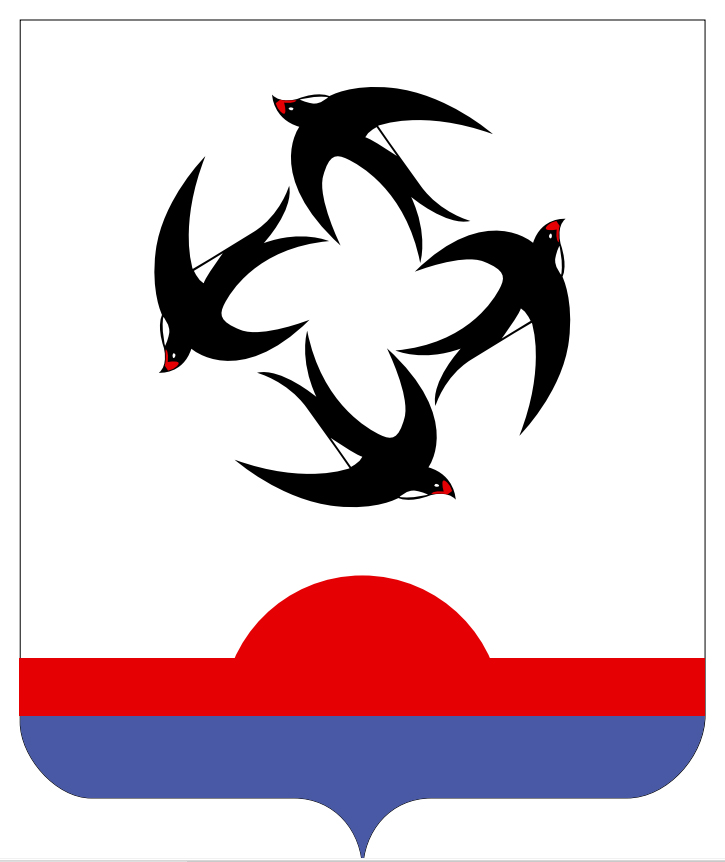 АДМИНИСТРАЦИЯ КИЛЬМЕЗСКОГО РАЙОНАКИРОВСКОЙ ОБЛАСТИПОСТАНОВЛЕНИЕ20.07.2023                                                                                                        № 296пгт КильмезьО внесении изменений в постановление администрации Кильмезского района от 16.08.2022 № 285       Руководствуясь экспертным заключением Министерства Юстиции Кировской области от 03.07.2023 №2360-47-07-03 администрация Кильмезского района ПОСТАНОВЛЯЕТ:1. Внести изменения в административный регламент «Выдача разрешения на строительство объекта капитального строительства (в том числе внесение изменений в разрешение на строительство объекта капитального строительства и внесение изменений в разрешение на строительство объекта капитального строительства в связи с продлением срока действия такого разрешения)», утвержденного постановлением администрации Кильмезского района от 16.08.2022 № 285 следующие изменения:В пункте 2.9.1 подраздела 2.9 раздела 2 Регламента:1.1. Исключить подпункт «к»;1.2. Дополнить подпунктом «с» следующего содержания:«с) согласование архитектурно-градостроительного облика объекта капитального строительства в случае, если такое согласование предусмотрено статьей 40.1 Градостроительного Кодекса Российской Федерации;»2. Опубликовать постановление на официальном сайте администрации Кильмезского района Кировской области в информационной телекоммуникационной сети «Интернет».3. Контроль за исполнением постановления возложить на заместителя главы администрации района, заведующего отделом ЖКХ, жизнеобеспечения, строительства и архитектуры.И.о. главы администрацииКильмезского района                                                                              Т.Н. Чучалина__________________________________________________________________ПОДГОТОВЛЕНО:Главный специалист поградостроительной деятельности                                           Л.М. Фахрутдинова20.07.2023СОГЛАСОВАНО:Заместитель главы администрациирайона, заведующего отделом ЖКХ,жизнеобеспечения, строительства и архитектуры                          В.В. Яговкин20.07.2023РАЗОСЛАТЬ: Администрация района – 2, ЖКХ – 1, мун. услуги – 1.ВСЕГО: 4 экз.